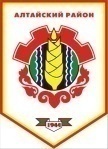 Российская ФедерацияРеспублика ХакасияСовет депутатов Аршановского сельсоветаАлтайского района Республики ХакасияРЕШЕНИЕ08.02.2016             	                          с. Аршаново			        № 36 Рассмотрев протест прокурора Алтайского района от 29.01.2016г. № 7-24 на  п.п.2,3 приложения № 1  «Порядок предотвращения и урегулирования конфликта интересов, стороной которого является лицо, замещающее муниципальную должность в Аршановском сельсовете» к решению Совета депутатов Аршановского сельсовета от 25.03.2015г. № 15, Совет депутатов Аршановского сельсовета Алтайского района Республики ХакасияРЕШИЛ:1. Протест прокурора Алтайского района от 29.01.2016г. № 7-24 на  п.п.2,3 приложения № 1  «Порядок предотвращения и урегулирования конфликта интересов, стороной которого является лицо, замещающее муниципальную должность в Аршановском сельсовете» к решению Совета депутатов Аршановского сельсовета от 25.03.2015г. № 15  удовлетворить.2. Направить настоящее Решение прокурору Алтайского района.3. Настоящее Решение вступает в силу со дня его принятия.Глава Аршановского сельсовета                                                         Н.А. ТанбаевАлтайского района Республики ХакасияО протесте прокурора Алтайского района на п.п.2,3 приложения № 1  «Порядок предотвращения и урегулирования конфликта интересов, стороной которого является лицо, замещающее муниципальную должность в Аршановском сельсовете» к решению Совета депутатов Аршановского сельсовета от 25.03.2015г. № 15 